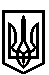 ТРОСТЯНЕЦЬКА СІЛЬСЬКА РАДАСТРИЙСЬКОГО РАЙОНУ ЛЬВІВСЬКОЇ ОБЛАСТІХІІ сесія VІІІ скликанняР І Ш Е Н Н Я                2021 року                                с. Тростянець			                      ПРОЄКТПро внесення змін в рішення Тростянецької сільськоїради Тростянецької ОТГ № 997 від 17.03.2017 року «Пронадання дозволу гр. Шумському Р.В. на розроблення проєкту землеустрою щодо відведення  земельної ділянки в селі Поляна»             Розглянувши заяву гр. Шумського Р.В. «Про внесення змін в рішення Тростянецької сільської ради Тростянецької ОТГ № 997 від 17.03.2017 року «Про надання дозволу  гр. Шумському Р.В. на розроблення проєкту землеустрою щодо відведення  земельної ділянки в селі Поляна», відповідно до статей 12, 81, 118, Земельного Кодексу України,  пункту 34 частини першої статті 26 Закону України «Про місцеве самоврядування в Україні»,  сільська радав и р і ш и л а :           1.   Внести зміну в п.1 рішення сільської ради № 997 від 17.03.2017 року виклавши його в  такій  редакції:          1  Надати дозвіл Шумському Руслану Васильовичу на виготовлення проекту землеустрою щодо відведення земельної ділянки № 4  площею 0,15 га в с. Поляна Миколаївського району Львівської області у кварталі забудови для будівництва та обслуговування житлового будинку, господарських будівель та споруд.          2.  Контроль за виконанням рішення покласти на постійну комісію з питань земельних відносин, будівництва, архітектури, просторового планування, природних ресурсів та екології  (голова комісії І. Соснило).Сільський голова                                                          		             Михайло ЦИХУЛЯК